Name ......................................................... Klasse  ..............Datum .......................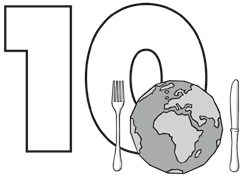 Rezept 3Mais-Bohnen-Paprika-SalatZutaten (für 4 Personen):1 kleine Dose Maiskleine Dose KidneybohnenPaprikaschoten1 Zwiebel2-3 EL Olivenöl 1/2 TL Senf1-2 EL Essig1 Prise Zucker Salz, Pfefferevtl. frische Kräuter(z. B. Schnittlauch oder Petersilie)Du brauchst noch:Sieb Gemüsemesser Schneidebrett SalatschüsselSchraubglas (oder kleine Schüssel) für die Salatsoße TeelöffelEsslöffel SalatbesteckSo geht’s: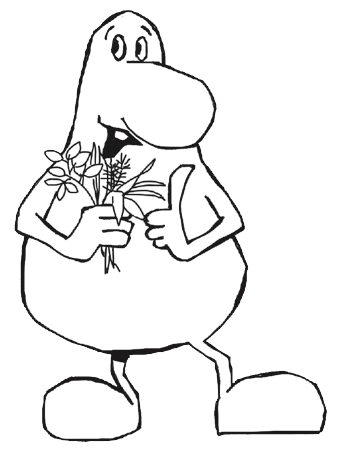 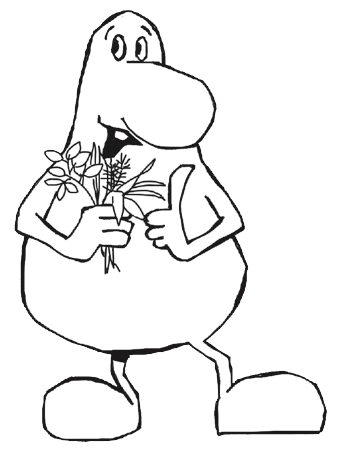 Kidneybohnen und Mais in ein Sieb geben, abspülen und gut abtropfen lassen.Paprika waschen, der Länge nach halbieren, Kerne und weiße Wände entfernen. Papri- ka erst in kleine Streifen und dann in kleine Würfel schneiden.Die Zwiebel schälen, putzen und in kleine Würfel schneiden.Für die Salatsoße Öl, Essig, Senf, Salz und Pfeffer in ein Schraubglas geben. Deckelschließen und gut schütteln, bis alles gut vermischt ist.Die Salatzutaten mit der Salatsoße vermengen.Hessisches Ministerium für Umwelt, Klimaschutz, Landwirtschaft und Verbraucherschutz	Werkstatt Ernährung	47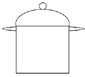 